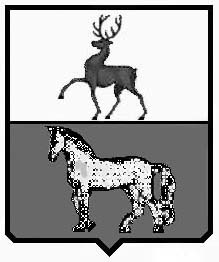 Администрация Починковского сельсовета Починковского муниципального  района Нижегородской области ПОСТАНОВЛЕНИЕ    ___________ 2020 года									             № ___О предоставлении разрешения на отклонение от предельных параметров разрешенного строительства, реконструкции объектов капитального строительства для земельного участка с кадастровым номером 52:59:0110109:733, расположенного по адресу:  Российская Федерация, Нижегородская область, Починковский муниципальный район, сельское поселение Починковский сельсовет, с. Починки, ул. 3-я линия, земельный участок 32В соответствии со ст. 40 Градостроительного кодекса Российской Федерации, постановлением администрации Починковского сельсовета от 29 ноября 2017 года № 131 «Об утверждении состава и Положения о комиссии по подготовке проекта правил землепользования и застройки сельского поселения Починковский сельсовет Починковского муниципального района Нижегородской области», Правилами землепользования и застройки  территории сельского поселения Починковский сельсовет Починковского муниципального района Нижегородской области, утвержденными решением сельского совета от 23 июня 2017 года № 10, учитывая  рекомендации комиссии по подготовке проекта правил землепользования и застройки сельского поселения Починковский сельсовет Починковского муниципального района Нижегородской области (протокол от _______2020г. № ____),  заявление Ковалевой Е.В., администрация Починковского сельсовета постановляет:1.Предоставить разрешение на отклонение от предельных параметров разрешенного строительства, реконструкции объектов капитального строительства  в  части уменьшения минимального отступа от границы земельного участка до зданий, строений, сооружений  до 2,40 м со стороны земельного участка с кадастровым номером 52:59:0110109:1850  для  земельного участка площадью 1700 кв. м с кадастровым номером 52:59:0110109:733 по адресу: Российская Федерация, Нижегородская область, Починковский муниципальный район, сельское поселение Починковский сельсовет, с. Починки,  ул. 3-я линия, земельный участок 32, в территориальной зоне Ж-1 (зона застройки индивидуальными жилыми домами с приусадебными земельными участками).2.Настоящее постановление разместить на официальном сайте  администрации Починковского сельсовета в сети «Интернет» и обнародовать.3.Настоящее постановление вступает в силу с момента его принятия.Глава администрации                                                                                   Н.П.Морозова